Karta prywatyzacji spółkiETAPYInformacje podstawowe dotyczące prywatyzowanego podmiotuIII. Drugi etap prywatyzacjiIII.I. Decyzja ministra właściwego do spraw Skarbu Państwa w sprawie trybu prywatyzacji - zbycie za zgodą Rady Ministrów w trybie innym niż określone w art. 33 ust. 1 ustawy z dnia 30 sierpnia 1996 r. o komercjalizacji i prywatyzacjiNazwa: KORONA S.A.Siedziba: KIELCELogo spółki (w przypadku gdy spółka posiada logo i wyraża zgodę na jego zamieszczenie)   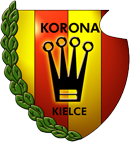 Link do strony internetowej spółki (w przypadku gdy spółka posiada stronę internetową): http://www.korona-kielce.pl/Przedmiot działania: : działalność obiektów sportowych, działalność klubów sportowych, działalność obiektów służących poprawie kondycji fizycznej, pozaszkolne formy edukacji sportowej oraz zajęć sportowych i rekreacyjnych, pozostała działalność  związana ze sportem.Udział gminy Kielce: 100 %Informacje na dzień 30.06.2015r.  określające wysokość:sumy bilansowej: 3 703 015,06 złkapitałów własnych: - 3 384 584,30 złkapitału zakładowego: 58 300 000,00 złprzychodów ze sprzedaży: 10 745 367,42 złwyniku netto: - 9 238 359,60 złzatrudnienia: 26 osóbUwagi i informacje dodatkoweII.  Pierwszy etap prywatyzacji W przypadku podjęcia decyzji o dokonaniu analiz przez ministra właściwego do spraw Skarbu Państwa bez udziału podmiotów zewnętrznych pola pozostawia się puste. Stosowną informację należy zamieścić w rubryce uwagi i informacje dodatkowe, podobnie w przypadku odstąpienia od sporządzenia analiz.IV.  Informacje o nabywcyV.   Informacje o osobach odpowiedzialnych za przygotowanie i realizację procesu prywatyzacjiObjaśnienia:1    Ilekroć wzór karty prywatyzacji spółki przewiduje zamieszczenie informacji o oferencie lub uczestniku aukcji, we właściwym wierszu należy wpisać odpowiednio:1)   jeżeli oferent albo uczestnik aukcji jest osobą prawną lub jednostką organizacyjną nieposiadającą osobowości prawnej - nazwę lub firmę, pod którą działa, formę prawną i siedzibę, albo2)   jeżeli oferent albo uczestnik aukcji jest osobą fizyczną - imię i nazwisko oraz miejsce zamieszkania.2.   W przypadku zastosowania w karcie prywatyzacji spółki tabeli III.F. "Decyzja ministra właściwego do spraw Skarbu Państwa w sprawie trybu prywatyzacji - sprzedaż akcji w obrocie zorganizowanym w rozumieniu ustawy z dnia 29 lipca 2005 r. o obrocie instrumentami finansowymi (Dz. U. z 2010 r. Nr 211, poz. 1384, z późn. zm.)", w karcie prywatyzacji spółki nie wypełnia się tabeli II. "Pierwszy etap prywatyzacji" oraz tabeli IV. "Informacje o nabywcy".3.   W przypadku zastosowania w karcie prywatyzacji spółki tabeli III.G. "Decyzja ministra właściwego do spraw Skarbu Państwa w sprawie trybu prywatyzacji - sprzedaż na podstawie oferty publicznej akcji objętych prospektem emisyjnym lub memorandum informacyjnym, sporządzonym w związku z tą ofertą lub dopuszczeniem tych akcji do obrotu na rynku regulowanym", w karcie prywatyzacji spółki nie wypełnia się tabeli IV. "Informacje o nabywcy".IV.  Informacje o nabywcyV.   Informacje o osobach odpowiedzialnych za przygotowanie i realizację procesu prywatyzacjiObjaśnienia:1    Ilekroć wzór karty prywatyzacji spółki przewiduje zamieszczenie informacji o oferencie lub uczestniku aukcji, we właściwym wierszu należy wpisać odpowiednio:1)   jeżeli oferent albo uczestnik aukcji jest osobą prawną lub jednostką organizacyjną nieposiadającą osobowości prawnej - nazwę lub firmę, pod którą działa, formę prawną i siedzibę, albo2)   jeżeli oferent albo uczestnik aukcji jest osobą fizyczną - imię i nazwisko oraz miejsce zamieszkania.2.   W przypadku zastosowania w karcie prywatyzacji spółki tabeli III.F. "Decyzja ministra właściwego do spraw Skarbu Państwa w sprawie trybu prywatyzacji - sprzedaż akcji w obrocie zorganizowanym w rozumieniu ustawy z dnia 29 lipca 2005 r. o obrocie instrumentami finansowymi (Dz. U. z 2010 r. Nr 211, poz. 1384, z późn. zm.)", w karcie prywatyzacji spółki nie wypełnia się tabeli II. "Pierwszy etap prywatyzacji" oraz tabeli IV. "Informacje o nabywcy".3.   W przypadku zastosowania w karcie prywatyzacji spółki tabeli III.G. "Decyzja ministra właściwego do spraw Skarbu Państwa w sprawie trybu prywatyzacji - sprzedaż na podstawie oferty publicznej akcji objętych prospektem emisyjnym lub memorandum informacyjnym, sporządzonym w związku z tą ofertą lub dopuszczeniem tych akcji do obrotu na rynku regulowanym", w karcie prywatyzacji spółki nie wypełnia się tabeli IV. "Informacje o nabywcy".